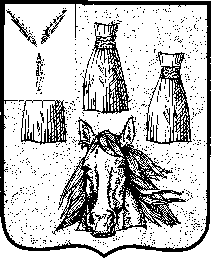 АДМИНИСТРАЦИЯ Самойловского муниципального района Саратовской областиПОСТАНОВЛЕНИЕВ соответствии с Федеральным законом от 06.10.2003 № 131-ФЗ «Об общих принципах организации местного самоуправления в Российской Федерации», постановлением Правительства РФ от 16 сентября 2020 г. № 1479 «Об утверждении Правил противопожарного режима в Российской Федерации», в целях обеспечения пожарной и общественной безопасности в период празднования новогодних и Рождественских праздников на территории Самойловского муниципального образования Самойловского муниципального района Саратовской области,ПОСТАНОВЛЯЮ:1. Определить на территории Самойловского муниципального образования места для использования пиротехнических изделий бытового назначения 1-3 классов опасности (радиус опасной зоны от 0,5 до 20 метров), которые подлежат свободной продаже в специализированных магазинах или в специализированных отделах магазинов населению в период празднования новогодних и Рождественских праздников:1.1. в р.п. Самойловка:площадка футбольного поля по улице Спортивная;1.2. в с. Залесянка:по направлению на восток на расстоянии 30 м. от административного здания ИП главы КФХ «Панченко А.В.» по ул. Новая, 10.2. Применение и использование населением пиротехнических изделий на указанных площадках разрешается в период времени: с 22 часов 31 декабря 2021 года до 22 часов 1 января 2022 года; с 22 часов 6 января 2022 года до 22 часов 7 января 2022 года; с 22 часов 13 января 2022 года до 22 часов 14 января 2022 года. Применение фейерверков и других пиротехнических средств в неустановленных местах и другое время запрещено.           3. Опубликовать настоящее постановление на официальном сайте администрации муниципального района в сети Интернет.4. Контроль за исполнением настоящего постановления возложить на первого заместителя главы администрации Самойловского муниципального района Махову В.В.Глава Самойловского муниципального районаСаратовской области                                                                М.А. Мельников17.12.2021 № 764Об определении мест для использования пиротехнических изделий населением в период празднования новогодних и Рождественских праздников на территории Самойловского муниципального образования Самойловского муниципального района Саратовской области